North Johnstone River bridge remediation worksMarch 2016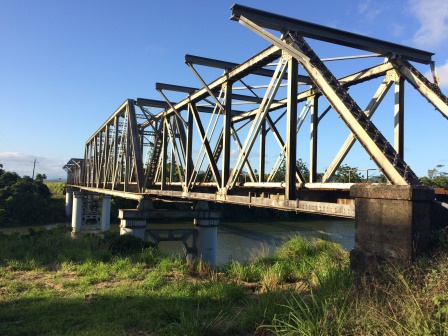 Queensland Rail is undertaking remediation works on the North Johnstone River rail bridge on the North Coast line, approximately one kilometre south of Daradgee. The remediation works are necessary to ensure safe, timely and adequate rail services continue to be provided to the North Coast line between Townsville and Cairns.Upcoming activities planned for March 2016 are listed in the table below.Works will generally occur between 6am and 6pm Monday to Saturday, unless specified (for example, scheduled night works).Overview of workQueensland Rail is aware that works of this nature may cause temporary inconvenience to our valued neighbours. Some noise from heavy vehicle movements and rail installation is expected. Every effort will be made to carry out these works with minimal disruption. Works will be undertaken overnight on Monday 14 March in order to maximise the project team’s access to the track and bridge during a planned track closure. We apologise in advance for any inconvenience this may cause.  For more information about this project, please phone 13 16 17 (between 8am and 5pm, Monday to Friday) or email communityengagement@qr.com.au. Approximate dateActivityType of workOngoingAccess route maintenanceVegetation maintenanceScaffolding checking and maintenanceBridge inspectionsSlashingVehicle movementsDelivery and set-out of materials5 and 8 MarchPreparation for track worksMoving new rail onto bridge in preparation for replacementHeavy vehicle and machinery movements9-15 MarchTrack works on bridgeHeavy vehicle and machinery movements14-15 March (including overnight works on 14 March)Track works on bridge approachesTower lightingHeavy vehicle and machinery movements